Świnoujście, dnia 23.01.2023 r.znak sprawy: WIZ.271.2.3.2023	ZAPYTANIE OFERTOWE  dot.  „Wykonanie programu prac konserwatorskich nagrobków i żeliwnych obramowań w celu zabezpieczenia substancji zabytkowej oraz programu naprawczego grobowca na terenie cmentarza ewangelickiego w Świnoujściu/ Karsiborze”Zamawiający: Gmina Miasto Świnoujście, Wydział Infrastruktury i Zieleni MiejskiejDane do kontaktu: ul. Wojska Polskiego 1/5, 72-600 Świnoujście wiz@um.swinoujscie.pl,  astankiewicz@um.swinoujście.pl, tel. 91 3212770.Szczegółowy opis przedmiotu zamówienia określony jest w załączniku nr 1 i nr 2 . Kryteria oceny ofert:wybór oferty najkorzystniejszej zostanie dokonany na podstawie następujących kryteriów: najniższa cena,za ofertę najkorzystniejszą Zamawiający uzna ofertę, której zostanie przyznana najwyższa ilość punktów w ramach powyższych kryteriów.  Data realizacji zamówienia 15.03.2023 r.6.    Zamawiający wybiera najkorzystniejszą ofertę, spośród ważnych ofert złożonych        w postępowaniu tj. Wykonawców niewykluczonych i ofert nieodrzuconych.Okres gwarancji (jeżeli dotyczy): Forma oferty. Sposób składania oferty:oferta powinna być sporządzona w języku polskim, na formularzu oferty według wzoru stanowiącego załącznik nr 1 do Zapytania ofertowego;oferta powinna być podpisana przez osoby upoważnione do składania oświadczeń woli w imieniu wykonawcy. Pełnomocnictwo do podpisania oferty musi być dołączone do oferty, o ile nie wynika ono z innych dokumentów złożonych przez wykonawcę;ofertę należy złożyć w formie skanu podpisanych dokumentów. Ofertę należy przesłać na adres e-mail: wiz@um.swinoujscie.pltermin złożenia oferty: do dnia 27.01.2023 r. godz. 12.00;oferta złożona po terminie zostanie odrzucona.    f)    Zamawiający dopuszcza możliwość składania ofert częściowych           (maksymalnie 3 zadania);    g)    Zamawiający dopuszcza możliwość odstąpienia od realizacji części zamówienia.11.   Data oraz miejsce otwarcia/rozpatrzenia ofert: 27.01.2023 r., godz. 12.30, w pok. nr 1.4, ul. Karsiborska 4D w Świnoujściu.Warunki płatności: na konto bankowe w terminie do 21 dni od otrzymania prawidłowo wystawionej FV.Faktura może zostać wystawiona po protokolarnym potwierdzeniu przez Zamawiającego należytego wykonania usługi.	 						           ………………………………………	podpis i pieczątka	sporządził:	kierownika komórki organizacyjnej	………………….………………………..           imię i nazwisko pracownikaOFERTANazwa wykonawcy: 	…….....……………………………………………………………………Adres, tel., e-mail wykonawcy: 	....………………………………………………………….......NIP: ………………………………….....……… Regon: 	……………………………………...Nr rachunku bankowego: ………………………………….....………………………………....W odpowiedzi na zapytanie ofertowe sygn. nr WIZ.271.2.3.2023 z dnia …………………r.  oferuję wykonanie zamówienia:  dot.  „Wykonanie programu prac konserwatorskich nagrobków i żeliwnych obramowań w celu zabezpieczenia substancji zabytkowej oraz programu naprawczego grobowca na terenie cmentarza ewangelickiego w Świnoujściu/ Karsiborze”za cenę netto ………….… zł (słownie złotych: …………………………………………..… ………………………………..), powiększoną o podatek VAT …...…..… zł , tj. cenę brutto …………….… zł (słownie złotych: …………………………………………………..……).Pozostałe kryteria oceny ofert (jeżeli dotyczy): Oświadczam, że zapoznałem się z opisem przedmiotu zamówienia i nie wnoszę do niego zastrzeżeń oraz wyrażam zgodę na warunki płatności określone w zapytaniu ofertowym.Potwierdzam:realizację przedmiotu zamówienia do dnia ……………r.,udzielam gwarancji na okres (jeżeli dotyczy) ……………………………………Oświadczam, że wypełniłem obowiązki informacyjne przewidziane w art. 13 lub art. 14 RODO wobec osób fizycznych, od których dane osobowe bezpośrednio lub pośrednio pozyskałem w celu ubiegania się o udzielenie zamówienia publicznego w niniejszym postępowaniu (jeżeli dotyczy). 	………………………………..…………… 	miejscowość, dnia	……………...........………………………	podpis wykonawcy/osoby upoważnionej	……………...........………………………	pieczątka wykonawcyZałącznik nr 1 do zapytania ofertowego WIZ.271.2. 3.20231.Szczegółowy opis zamówienia:Dokumentacja powinna zawierać elementy:. Opis i historia obiektu;. Stan zachowania poszczególnych elementów;. Program konserwatorski;Założenia konserwatorskie;Postępowanie konserwatorskie;. Dokumentacja fotograficzna;. Plan archiwalny;. Konserwacja nagrobków; . Konserwacja żeliwnych obramowań; . Program naprawczy grobowca zniszczonego przez wywrot drzewa;. Specyfikacja techniczna wykonania i odbioru prac konserwatorskich;Nazwa zamówienia;Informacje o terenie prac;Organizacja prac konserwatorskich;Określenia podstawowe;Wymagania ogólne; Wymagania dotyczące właściwości wyrobów i materiałów;konserwatorskich; Ogólne wymagania dotyczące prac; - Ogólne zasady wykonania robót; Odbiory; Zabezpieczenie terenu prac; Ochrona Środowiska w czasie wykonywania robót; Bezpieczeństwo i higiena pracy; Stosowanie się do prawa i innych przepisów.      Program należy dostarczyć w formie papierowej w 2 egzemplarzach oraz w wersji elektronicznej w plikach pdf.Załącznik nr 2 do zapytania ofertowego WIZ.271.2. 3.2023Lokalizacja cmentarza ewangelickiego (2 części cmentarza na dwóch działkach)Działka nr 308 obręb 15, Świnoujście/Karsibór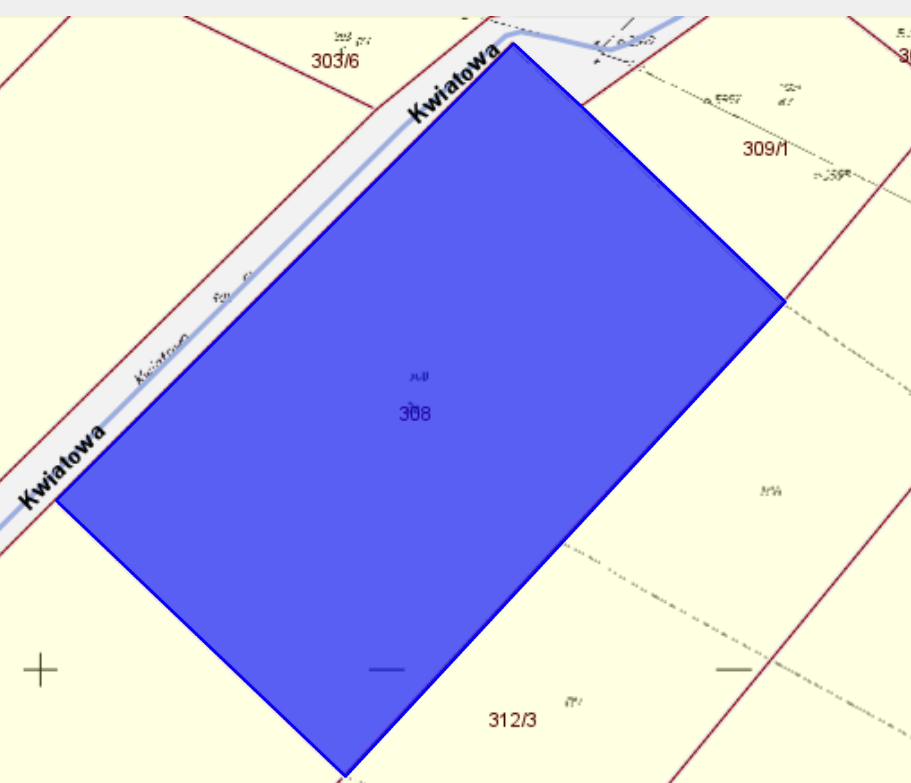 Działka nr 306 obręb 15, Świnoujście/Karsibór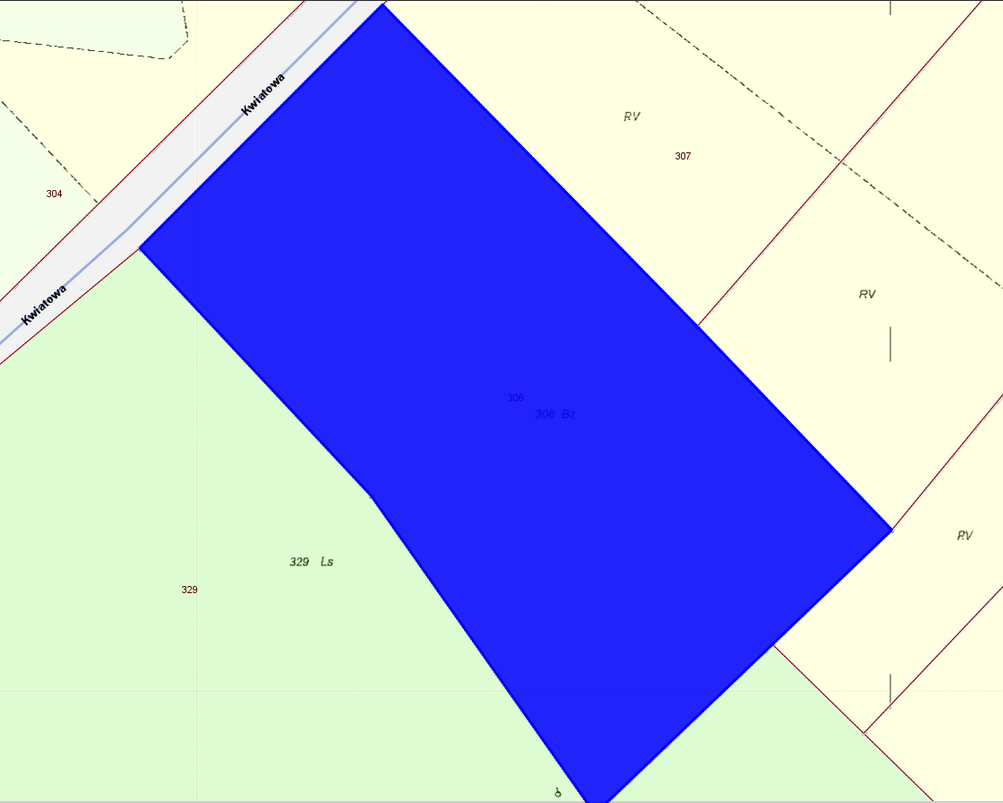 